Name___________________________________Class_____Number_____You’re going to Hogwarts HS - Kanazawa Campus!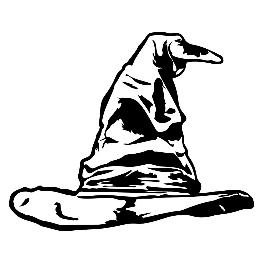 Find your Hogwarts House!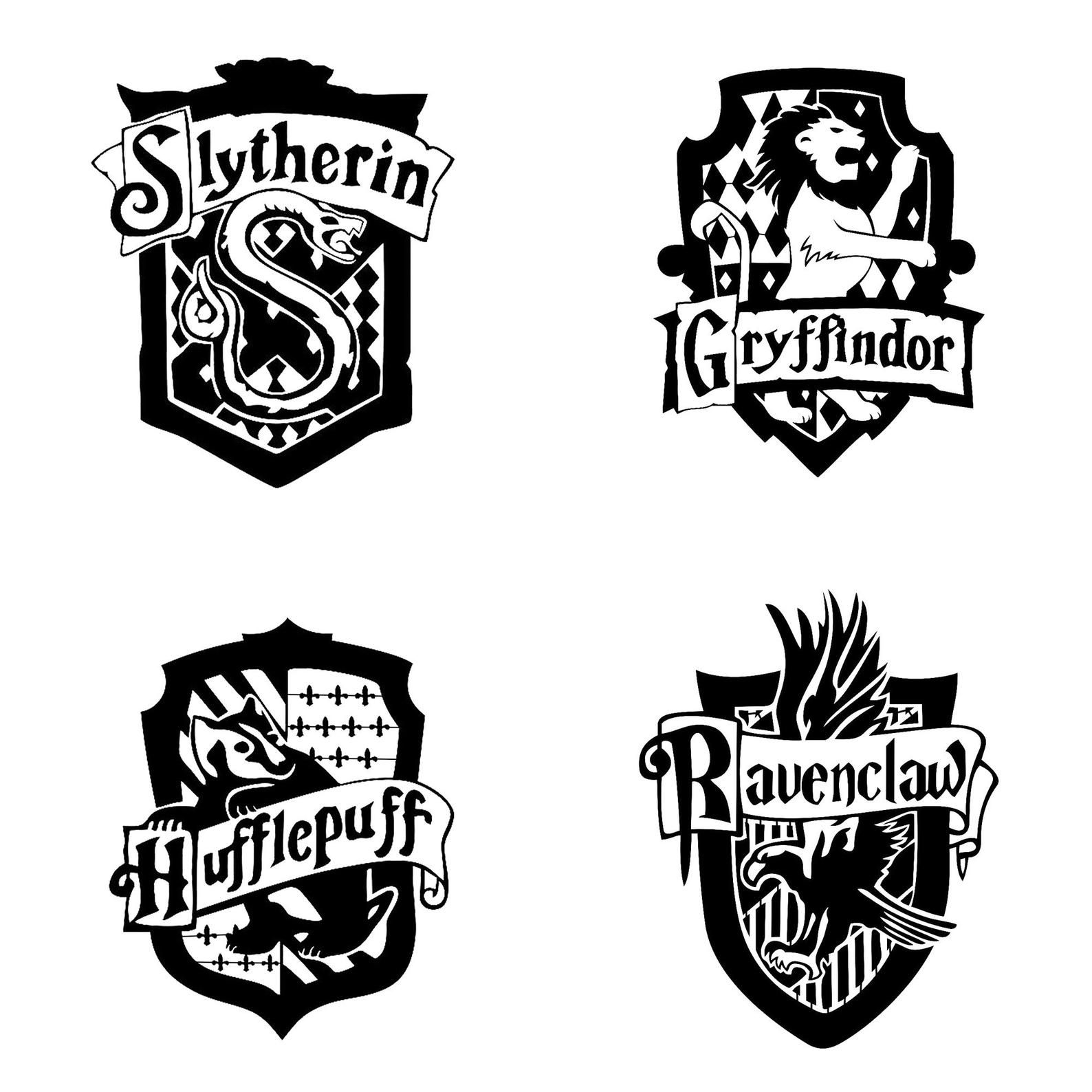 Answer the questions!What was your best subject?_________________________________________.What was your worst subject?_________________________________________.What was your club activity?_________________________________________.What was your favorite school event?_________________________________________.What is your best school memory?_________________________________________.What is your dream?_________________________________________.What is most important to you?_________________________________________.Interview VocabularySchool subjectsP.E. – English – math – science – music – art – home economics – art – social studies – technology – JapaneseClub ActivitiesSoccer – baseball – basketball – volleyball – brass band – kendo – information science – art – judo – swimming – table tennis – handball – tennis – track and fieldSchool EventsField trip – chorus contest – sports day – ball game tournament (球技大会)Club experiencesSpending time with friends – getting better at ~ - getting stronger at ~ - winning a match – winning a tournamentDreamsTo be a ~ (sports player, singer, public servant [公務員], prime minister) – to travel – to go to my number one high school/university - to work at a good company – to make many friends – to help people – to get money – to be famousValuesTrying new experiences – having fun – doing my best – studying hard – getting good grades – learning – friends – family – kindness – winning – being the best – moneyName___________________________________Class_____Number_____You’re going to Hogwarts HS - Kanazawa Campus!Find you Hogwarts House!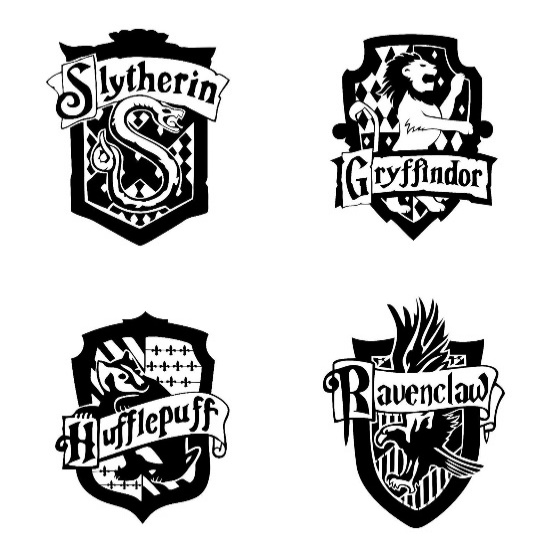 Answer the questions!What was your best subject?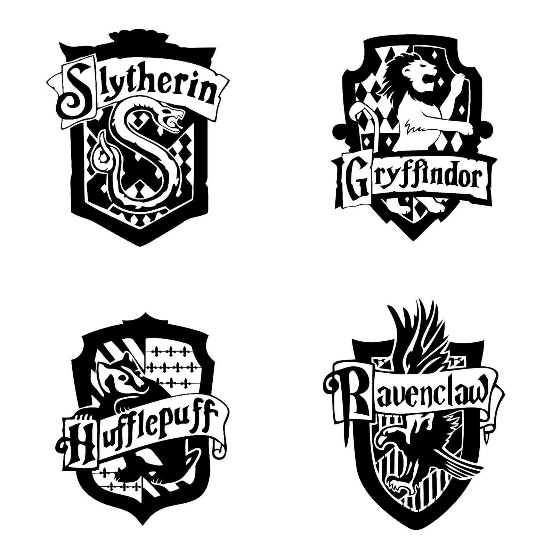 _________________________________________.What was your worst subject?_________________________________________.What was your club activity?_________________________________________.What was your favorite school event?_________________________________________.What is your best school memory?_________________________________________.What is your dream?_________________________________________.What is most important to you?_________________________________________.Interview VocabularySchool subjectsP.E. – English – math – science – music – art – home economics – art – social studies – technology – JapaneseClub ActivitiesSoccer – baseball – basketball – volleyball – brass band – kendo – information science – art – judo – swimming – table tennis – handball – tennis – track and fieldSchool EventsField trip – chorus contest – sports day – ball game tournament (球技大会)Club experiencesSpending time with friends – getting better at ~ - getting stronger at ~ - winning a match – winning a tournamentDreamsTo be a ~ (sports player, singer, public servant [公務員], prime minister) – to travel – to go to my number one high school/university - to work at a good company – to make many friends – to help people – to get money – to be famousValuesTrying new experiences – having fun – doing my best – studying hard – getting good grades – learning – friends – family – kindness – winning – being the best – money